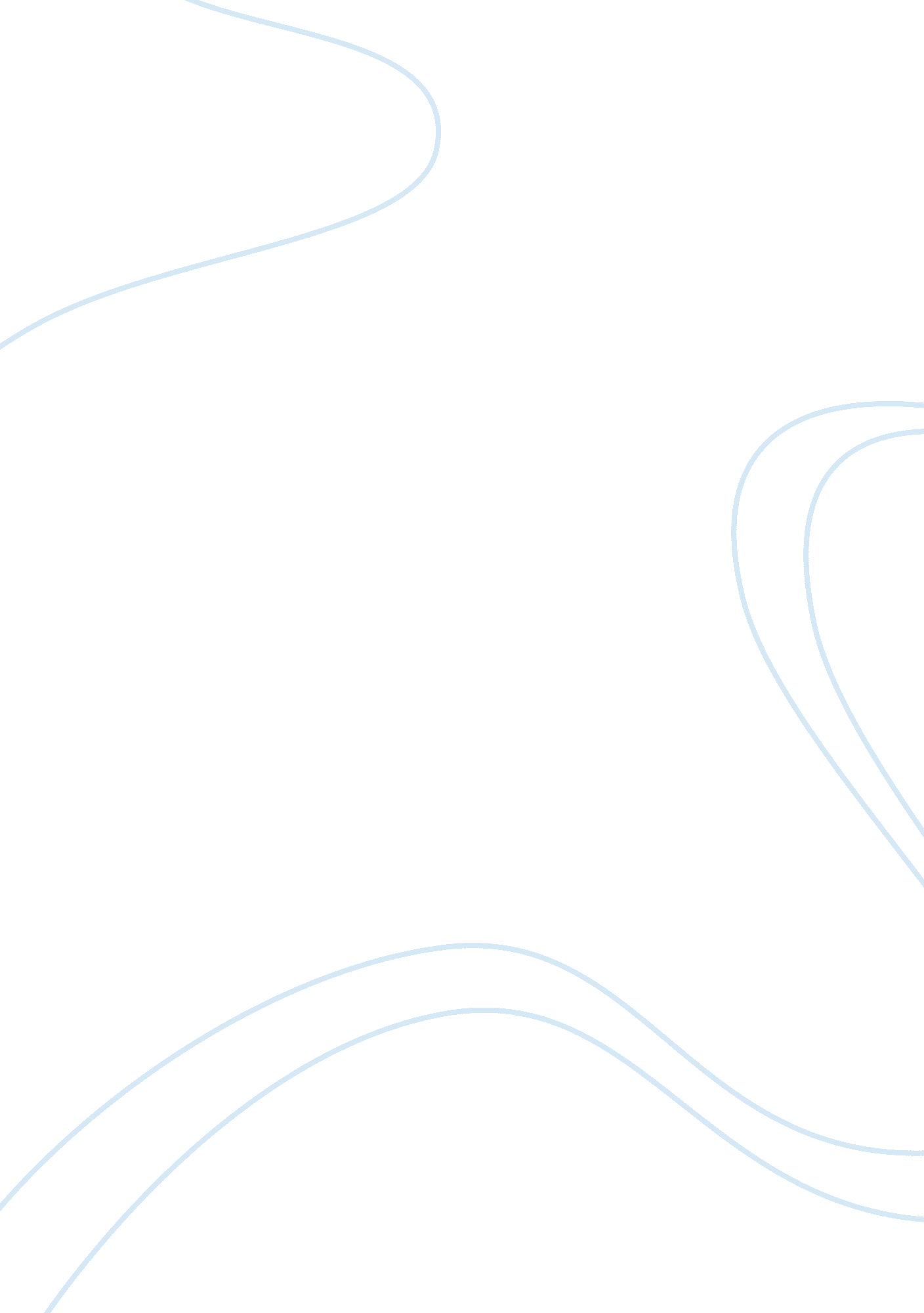 A super computerPhilosophy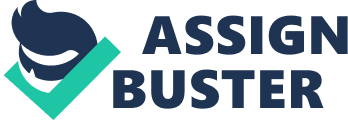 Topic: Essay Critique Essay Critique The main purpose of the essay was to demonstrate whether a super computer that had developed self-awareness as a result of advancements in technology should be allowed to exist as though it has a personality. The essay was also supposed to determine whether the demands of the computer to be allowed time for resting and to get hardware upgrades without any alteration to other parts of the supercomputer should be met. The main argument of the essay is that the super computer should not be allowed this privileges that are the same as those given to human workers as computers cannot be equated to human beings who have a personality, emotions and feelings among others. 
The problem was clear to the average reader and did not require a reader to go through it severally in order to understand the message that was being put across as the essay. However, the essay made hasty conclusions and provided incomplete arguments as the evidence that was provided was not sufficient to prove some of the points presented in the essay (White, 1996, 40). This is is seen in the argument that the computer is not capable of understanding the connection between between ideas in their own as this is a form of understanding that is developed by human being. Nonetheless, it shold also be noted that human beings are responsible for the manner in which computers work and all the input that that goes into them. Therefore, self-awareness for the computer cannt be ruled out as the computers can learn it from the human elements that the scientists input into it. 
The point that the essay states that agreeing to what the super computer is asking for on the basis of self-awareness will imply that the computer will not work in the way it is supposed to can be considered as an unknown fact. The main reason why this is considered as an unknown fact is that it cannot be used in science of philosophy and cannot be verified (White, 1996, 47). There is no way of being certain that the computer will fail to function as it is supposed to if it was allowed to continue operating with its self-awareness and if the scientists yield to its demand except through giving it that chance and making the decision after seeing the outcome. Since the computer has developed self awareness, there are high chances that its behavior will be similar to that of human beings and the decision to deliver on its own promises will depend on itself. This makes its difficult to ascertain that it will not work in the way it was supposed to work. 
References 
White, T. (1996). Discovering philosophy. Upper Saddle River, NJ: Prentice Hall. 